ПОЛОЖЕНИЕо проведении традиционных соревнуований по плаванию«Закрытые соревнования Мэвис-1» среди любителей (непрофессионалов).г. МоскваПорядок и сроки подачи заявокПредварительные именные и технические заявки (прил.1), с указанием предварительного результата, в установленной форме принимаются оргкомитетом соревнований с 0 часов 00 минут 18 мая 2022 г. до 23 часов 59 минут 25 мая 2022 г. на почту mevis-1@mail.ru или в Whatsapp +79951005543, а также заполнив заявку на сайте www.swimmer.ruОбеспечение безопасностиСоревнования проводятся на объектах спорта, отвечающих требованиям соответствующих нормативных правовых актов, действующих на территории Российской Федерации и направленных на обеспечение общественного порядка и безопасности участников и зрителей, при наличии актов готовности объекта спорта к проведению спортивных мероприятий, утверждаемых в установленном порядке.Страхование участниковКаждый участник соревнований должен иметь справку о медицинском допуске к занятиям  по плаванию.Данное положение является официальным приглашением на соревнования.Приложение 1Техническая заявка на участие в соревнованиях по плаванию Клуба «МЭВИС-1»	__________________________________________________ (число, месяц, год)		Команда__________________________________________________________		Представитель команды_____________________________________________Техническая заявка на участие в соревнованиях по плаванию Клуба «МЭВИС-1»	__________________________________________________ (число, месяц, год)		Команда__________________________________________________________		Представитель команды_____________________________________________Техническая заявка на участие в соревнованиях по плаванию Клуба «МЭВИС-1»	__________________________________________________ (число, месяц, год)		Команда__________________________________________________________		Представитель команды_____________________________________________Командный зачет. Эстафеты.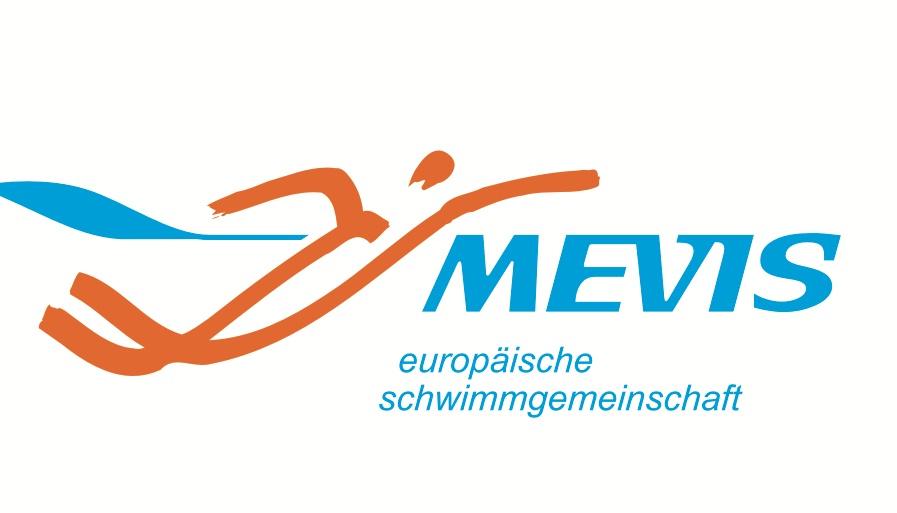 «Утверждаю»__________________________Директор Европейского плавательного сообщества «Мэвис-1»К.В. ВОРОБЬЕВ«24»  апреля 2022г.Место и сроки проведенияЕжегодный Кубок по плаванию Клуба «МЭВИС-1» проводится 29 мая 2022 года в   г. Москва, в плавательном бассейне "Плехановского университета" (длина бассейна 25 м) по адресу Большой Строченовский пер., 10, 	Начало соревнований в 13:30 часов, начало разминки 13:00.Цели и задачи1. Популяризация плавания, как самого безопасного и экономичного средства активного отдыха.2. Формирование у участников и зрителей соревнований желания приобщиться к занятиям спортивным плаванием и здоровому образу жизни.3. Повышения спортивного мастерства занимающихся в Клубе.4. Определение сильнейших пловцов Клуба «МЭВИС-1».Руководство проведением Кубка (оргкомитет)Общее руководство и организация соревнований по плаванию осуществляется Клубом МЭВИС-1. Непосредственная организация и проведение соревнований возлагается на Главного судью соревнований.Главный судья – Воробьев К.В.Главный секретарь – Калантарян А.Р.По организационным вопросам обращаться по телефону: +7 (995) 100-55-43, Кузнецов АлександрУточнить информацию возможно, написав свои вопросы на E-mail: mevis-1@mail.ruТребования к участникам и условия допуска   	К участию в Кубке по плаванию допускаются спортсмены в составе команд, а также лично, приславшие групповую или индивидуальную заявку на почту mevis-1@mail.ru или в Whatsapp +79951005543, или заполнив заявку на сайте www.swimmer.ru К участию в соревнованиях допускаются лица старше 20-ти лет. Каждый участник Кубка несет личную ответственность за состояние своего здоровья во время проведения соревнований.   				Программа соревнованийСоревнования по плаванию личные.Соревнования проводятся в соответствии с правилами соревнований по плаванию Регистрация участников: 29.05.2022г с 12:30-13:00Проход в бассейн: 12:45-13:00Разминка: 13:00-13:20Парад участников: 13:20-13:30Начало соревнований: 29.05.2022г в 13:30Награждение победителей: 29.05.2022г с 17:00Условия подведения итогов КубкаЛичное первенство определяется в следующих категориях (возраст участника надень старта): 	Победитель Кубка по плаванию определяется в каждой соревновательной дисциплине, указанной в настоящем Положении, по лучшему результату среди мужчин и женщин в каждой из трех возрастных групп.. 	Формирование заплывов осуществляется в соответствии с предварительным заявочным временем без учета возрастных категорий.     	На соревнованиях осуществляется правило одного старта. Старт разрешается принимать с бортика бассейна и из воды, предварительно поставив в известность судейскую коллегию.      	Каждый участник может стартовать не более чем в двух индивидуальных дисциплинах.Фамилия ИмяПолДата рожд     Спортивная   дисциплина     Спортивная   дисциплина     Спортивная   дисциплина     Спортивная   дисциплина№50м   в/с50м  брасс50м    бат50м    н/с12345678910Фамилия ИмяПолДата рождСпортивная   дисциплинаСпортивная   дисциплина№100м    в/с100м    комп123456789109х25 м вольный стиль 